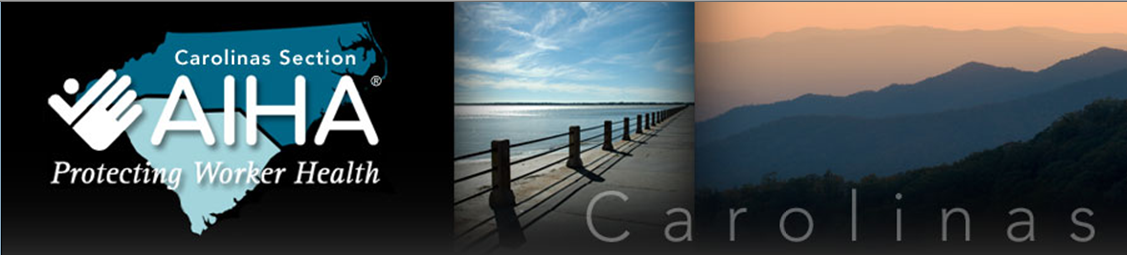 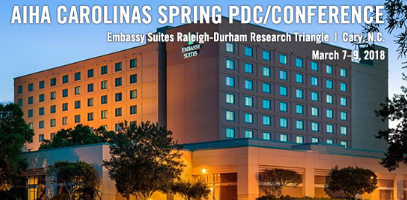 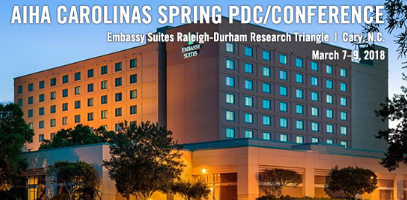 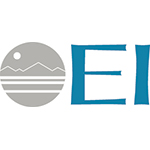 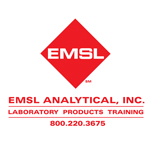 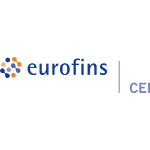 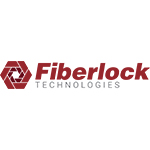 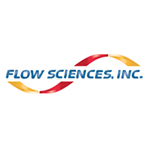 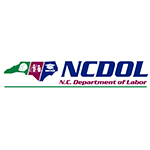 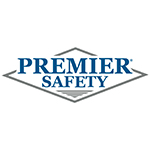 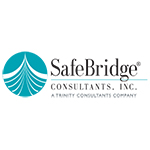 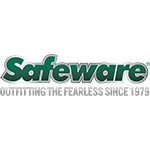 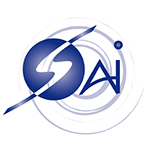 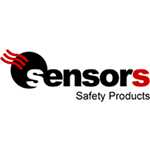 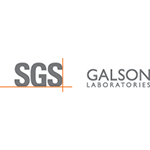 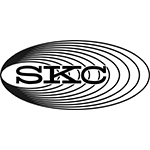 As of February 19, 2018  the Treasurer reports a treasury value of 26,113.68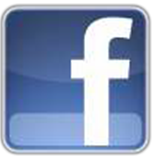 Stay Informed, Stay ConnectedVisit our Face Book page forAIHA-Carolinas Sectionhttps://www.facebook.com/CarolinasAIHA                    Carolinas Section - AIHA                 Spring PDC and Conference               March   7th – March 9th  2018Conference Registration (March  8th- 9th)Circle oneMember                                  $240Nonmember		      $260PDC-Registration (March 7th -8th)Circle OneMember		      $240Nonmember	                    $275Vendor Exhibit Space (each table) $400             Carolinas Section Annual DuesMember   $35		Student   $10Method of Payment  _Check _Visa  _MasterCard _American ExpressCard Account Number______________________________Security Code-3 or 4 digits(on back of card) ______________________Expiration Date    _____________________Card Holder Signature__________________Card Holder NamePlease Print___________________________Billing Address for Card__________________________________________________________________________Name: _________________________________Title: __________________________________Company: ______________________________Address: _______________________________City: _______________State: ___Zip: _____Business Phone:_________________________Email: _________________________________Check box if this is an address changeMake Checks payable to AIHA Carolinas Section and Mail Registration Form To:Carolinas SectionAttn:  Connie  McElroy-BaconPO Box 37492Raleigh, NC  27627-7492Fax:  919-852-4594 Phone:  919-233-8400cbacon@mindspring.com      Amount enclosed: _________              REGISTER ONLINE AT               www.aiha-carolinas.org